Pasování předškoláků na školáky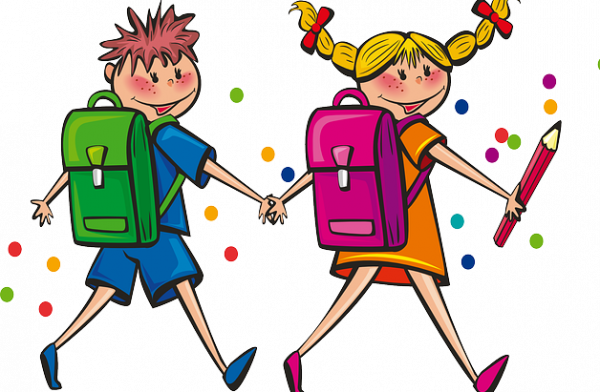 Srdečně zveme rodiče nejen předškolních dětí na slavnostní pasování.Datum: 16.6.2022 Čas: 15:00 hodinProsíme rodiče mladších dětí, kteří se akce nezúčastní, aby si děti vyzvedli do 15:00 hodin. Děkujeme.